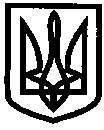 УКРАЇНАУПРАВЛІННЯ ОСВІТИІЗЮМСЬКОЇ МІСЬКОЇ РАДИХАРКІВСЬКОЇ ОБЛАСТІНАКАЗ22.03.2021											№ 120Про запобігання всім видамдитячого травматизму упродовж весняних канікул 2020/2021 навчального рокуНа виконання Законів України «Про освіту», «Про повну загальну середню освіту», «Про охорону дитинства», «Про дорожній рух», наказів МОНУ від 26.12.2017 року № 1669 “Про затвердження Положення про організацію роботи з охорони праці та безпеки життєдіяльності учасників освітнього процесу в установах і закладах освіти” (зареєстровано в Міністерстві юстиції України 23 січня 2018 р. за № 100/31552), від 16.05.2019 № 659 “Про затвердження Положення про порядок розслідування нещасних випадків, що сталися із здобувачами освіти під час освітнього процесу (зареєстровано в Міністерстві юстиції України 13 червня 2019 року за № 612/33583), Положення про порядок розслідування нещасних випадків, що сталися із здобувачами освіти під час освітнього процесу, Порядку розслідування та обліку нещасних випадків невиробничого характеру, затвердженого постановою Кабінету Міністрів України від 22 березня 2001 року № 270 (зі змінами), наказу управління освіти Ізюмської міської ради Харківської області від 27.08.2020 № 286 «Про організацію роботи з безпеки життєдіяльності учасників освітнього процесу в закладах освіти в 2020/2021 навчальному році». Керуючись п.3.7.6 розділу 3 та п. 5.2.1, 5.2.4 розділу 5 Положення про управління освіти Ізюмської міської ради Харківської області  та з метою запобігання дитячому травматизму під час проведення весняних  канікул 2020/2021 навчального року,НАКАЗУЮ:Керівникам:1.1.Ужити необхідних заходів щодо організованого та безпечного проведення весняних канікул.Упродовж весняних канікул2020/2021 навчального року1.2.Забезпечити дієвий контроль за безумовним дотриманням правил та заходів безпеки під час канікул.Упродовж весняних канікул2020/2021 навчального року1.3.Забезпечити неухильне виконання законів України «Про дорожній рух», «Про охорону дитинства», «Про забезпечення санітарного та епідемічного благополуччя населення», Кодексу цивільного захисту України в частині проведення відповідної роботи щодо запобігання всім видам дитячого травматизму, Положення про організацію роботи з охорони праці та безпеки життєдіяльності учасників освітнього процесу в установах і закладах освіти, затвердженого наказом Міністерства освіти і науки України від 26.12.2017 № 1669, зареєстрованого у Міністерстві юстиції України 23 січня 2018 р. за № 100/31552.Упродовж весняних канікул2020/2021 навчального року1.4.Організувати проведення цільових інструктажів, напередодні весняних канікул, з учасниками освітнього процесу з питань безпеки життєдіяльності.До початку весняних канікул1.5.Провести відповідну роз’яснювальну роботу з учнями та вихованцями щодо дотримання правил безпечної поведінки з легкозаймистими та токсичними речовинами, вибухонебезпечними предметами, правил безпечної поведінки поблизу водойм у весняний період, дотримання правил пожежної безпеки і безпеки дорожнього руху тощо.До початку весняних канікул1.6.Провести відповідну роз’яснювальну та профілактичну роботу  щодо правил безпечної поведінки під час весняних канікул в умовах  поширення коронавірусної хвороби (COVID-19) та неухильного дотримання правил безпечної поведінки під час перебування в побуті та громадських місцях учасників освітнього процесу в умовах поширення гострої респіраторної хвороби (COVID–19), спричиненої коронавірусом SARS-CoV-2 .До початку весняних канікул1.7.Про всі випадки дитячого травматизму з учнями та вихованцями негайно інформувати головного спеціаліста відділу змісту та якості освіти управління освіти в телефонному режимі та письмово, не порушуючи встановлених термінів. Упродовж весняних  канікул2020/2021 навчального року2.Контроль за виконанням цього наказу покласти на заступника начальника управління освіти Ізюмської міської ради Харківської області Мартинова В.О.Начальник управління освіти  				О.БЕЗКОРОВАЙНИЙВізи:Заступник начальника управління освіти 				 			Віктор Мартинов Юрист групи з централізованогогосподарського обслуговування закладівта установ освіти управління освіти 				Леонід Науменко«_____»___________________ Наталія Філонова 0992688263